☐ Nouvelle adhésion               	☐ Renouvellement de licence N°  : …………………..☐ Compétition                     ☐ Loisir                    	 ☐ Dirigeant (un dirigeant peut cocher aussi la case loisir ou compétition)Discipline principale (cocher une et une seule discipline) :   ☐ Danse       ☐ Hockey      ☐ Vitesse                                                                              ☐ Mr  ☐ Mme  ☐ Melle  Nom du licencié : 	 ……………………………………………………..  Prénom  : …………………………………………..….Date de naissance : 	 Nationalité : 	Adresse : 	Code postal : 	 Ville : 	Tél :		Portable : 	Email (obligatoire pour recevoir la licence) :	…………………………………………………………………....@................................................Cotisations (adhésion et licence), assurance facultative en sus (voir plus loin) :Hockey : 130€ adultes et ados (+ de 16 ans)                 130€ enfants à partir de 10 ans)Danse : 		170€ loisir enfants (1 heure)	230€ enfants pour 2 heures de cours 	260€ enfants/ados pour 3 heures de cours	280€ enfants/ados pour 4 heures de cours	300€ enfants/ados pour 5 heures de cours	80€ enfants en section à sportive à St Joseph Pratique sportive féminine loisir : 50€ pour 1 heureFamilles nombreuses : -10€ à partir de la 2ème inscription, -20€ pour la 3ème, -30€ pour la 4ème, -40€ pour la 5ème…Nous acceptons les coupons sport, chèques vacances, coupon carte Yes. Possibilité de régler en 4 fois (tous les chèques sont à fournir avec le dossier d’inscription et seront encaissés chaque mois).En danse, une location de patins est possible au tarif de 50€ et d’un chèque de caution de 150€ qui ne sera encaissé que si les patins ne sont pas restitués en fin de saison.Pièces à fournir : 	- Une photo d’identité		- Un certificat médical (pour le groupe compétition préciser « en compétition »)		- Une copie lisible de la carte d’identité ou du passeport en cours de validité (pour la compétition)                                  - Une attestation d’assurance en cours de validité (pour les personnes ayant refusé l’assurance)Le dossier complet doit être remis au responsable de section concerné pour les renouvellements avant le 1er octobre. Tout dossier incomplet ne sera pas validé. Date et signature du licencié (ou s’il est mineur de son représentant légal) :  Contact : Présidente : Eliane HECHINGER : 06.17.70.77.63Responsable danse : Cathy LOMBARD : 06.78.28.21.48Responsable hockey : Bruno DE DONATO : 06.98.26.32.00(Pour toutes informations, contacter en priorité le responsable de section)Adresse du Club : 		Mail : Rolling To Gap – 38 rue du Chardon Bleu – 05000 GAP	rollingtogap@voila.fr                                                                        	 A compléter (Cocher adhérer ou refuser, souscrire ou non)Assurances :Je soussigné déclare avoir pris connaissance par l’intermédiaire de mon club des informations relatives à la notice d’assurance « dommages corporels » de base et des garanties complémentaires proposées par la FFRS (disponibles ci-jointes).Je déclare : 1. Garanties de base individuelle accident (ou dommages corporels) – Contrat n° 101 625 000 (jointes à la présente demande)  ☐ adhérer à l’assurance « garantie de base dommages corporels » proposée par la FFRS (2,80 € licence loisir/compétition ;          1,44 € si licence dirigeant exclusivement)  ☐ refuser d’adhérer à l’assurance « garantie de base dommages corporels » proposée par la FFRS. Dans ce cas, je          reconnais avoir été informé(e) des risques encourus par la pratique du roller ou d’une autre activité assimilée2. Garanties complémentaires (capital décès, capital invalidité et indemnité journalière) – Contrat n° 102 742 500       ☐ souscrire aux garanties complémentaires qui me sont proposées par la FFRS et m’engage à établir moi-même les             formalités d’adhésion auprès de l’assureur (option 1 ☐ 9 €   option 2 ☐ 15 €)       ☐ ne pas souscrire aux garanties complémentaires qui me sont proposéesDate et signature du licencié (ou s’il est mineur de son représentant légal) :A compléter si nécessaire Autorisation parentale de simple sur-classement pour un licencié mineur (sur décision de l’entraineur) :Je soussigné, père ☐  mère ☐  tuteur légal ☐, sous réserve de spécification sur le certificat médical ci-dessous, autorise l’enfant ci-dessus nommé à pratiquer en compétition dans la catégorie d’âge immédiatement supérieure.Le …………………….                Signature :A compléter (obligatoire)Droit à l’image :Je soussigné(e) (nom et prénom) : ……………………………………………………………………………………………………, autorise le club, la fédération ou ses organes déconcentrés (ligue ou comité départemental),  à utiliser sur ses supports de communication, ma photo d’identité insérée sur la licence et tout autres formes d’images, à des fins exclusives de promotion de ses activités et à des fins non commerciales.Je reconnais que cette cession de droit est effectuée à titre gratuit et valable pour la durée de la saison sportive en cours.Date et signature du licencié (ou s’il est mineur de son représentant légal) :A compléter pour le groupe compétition (obligatoire)Autorisation de transport :Je soussigné(e) (nom et prénom) : ………………………………………………………………………………………….., décharge de toute responsabilité le conducteur et le club qui prendront en charge mon enfant (nom et prénom) ……………………………………………………………………………………….. lors des déplacements en compétition.Date et signature du licencié (ou s’il est mineur de son représentant légal) :Données personnellesLes données à caractère personnel vous concernant sont indispensables à la gestion de votre licence par la FFRS. A défaut, votre demande de licence ou de renouvellement de licence ne pourra être prise en considération. Vous autorisez expressément la FF Roller à traiter et conserver par informatique les données vous concernant. NOTICE D’ASSURANCE (saison sportive 2015/2016) (document non contractuel)Pour tous renseignements, contactez :Assurance MADER- MMA- Immeuble le Challenge- Bd de la République- BP 9300417030 LA ROCHELLE- Cedex 1- France Tél : 05.46.41.20.22- email : ffroller@mader.frCe document n’est qu’un résumé des contrats d’assurance visés ci-après. Il n’est par conséquent pas contractuel. Des notices d’informations sont téléchargeables sur le site Internet de la FFRS (www.ffroller.fr ) et sur l’espace licencié de Rolskanet. Ce document n’engage pas la responsabilité de la MMA et de la FFRS au-delà des limites des contrats précités.Le contrat souscrit par la FFRS n°101.625.000 lui permet : - D’assurer sa Responsabilité Civile et celle de ses membres licenciés ;- De proposer à ses membres licenciés différentes formules d’indemnisation des dommages corporels.ACTIVITES ASSUREESLes garanties s’appliquent au licencié :- Lors de la pratique des disciplines gérées par la FFRS, notamment : patinage artistique, course (dont la spécialité roller derby), roller freestyle (dont les spécialités roller soccer et trottinette), skateboard (dont les spécialités descente et trike drift), rink hockey, roller hockey, randonnée.	- A des fins sportives pendant les compétitions officielles, de sélection ou amicales, entraînements, séances d’initiation, écoles, stages organisés par la fédération, la ligue, les comités départementaux ou les clubs ;- A des fins privées 24 heures sur 24, l’assuré devant respecter les règles de circulation des piétons.- Lors des réunions en relation avec les activités sportives et extra-sportives ;- Au cours des missions, permanences nécessaires à l’organisation de manifestation sportive et extra-sportive ;- Lors de la pratique d’autres sports, dans le cadre ou dans le prolongement des activités sportives garanties.La garantie s’applique également au cours des trajets les plus directs effectués pour se rendre sur les lieux des activités ou manifestations officielles énoncées ci-dessus et pour en revenir, dans la mesure où le parcours n’a pas été interrompu ou détourné pour un motif dicté par l’intérêt personnel.RESPONSABILITE CIVILEGaranties - Prise en charge des conséquences pécuniaires résultant : - Des dommages corporels : 10 000 000 € ;- Des dommages matériels : 5 000 000 € ;- Des dommages immatériels consécutifs à des dommages matériels et/ou corporels ;- Engageant la Responsabilité Civile du licencié du fait d’un accident couvert à l’égard d’autrui conformément à la législation sur le sport en vigueur.Garantie Protection Juridique (recours et défense pénale) - L’assureur défend vos intérêts pénaux en cas de poursuite suite à un accident garanti pour un plafond de 15 000 €.-  L’assureur intervient en réparation d’un préjudice subi suite à un accident pour un plafond de 15 000 €.Exclusions :- Les dommages résultant d’une faute intentionnelle ou dolosive de l’assuré(e) ;- Les dommages résultant de disciplines sportives non autorisées par la FFRS ;- Les dommages imputables à l’ivresse (taux d’alcool dans le sang > au taux légal en vigueur) ou à l’éthylisme de l’assuré(e) ;- Les conséquences de la participation de l’assuré(e) à un pari, à une rixe (sauf légitime défense) ;- Du non-respect de la loi 99-223 (protection des sportifs et lutte contre le dopage) ;- Les conséquences de guerres, d’émeutes, d’attentats, de vandalisme ;- La maladie ;- Les conséquences d’une aggravation des états antérieurs suite à un sinistre ;- Les accidents occasionnés par la pratique de toute activité nécessitant l’usage de véhicules terrestres à moteurs, bateaux, engins aériens ;- Le suicide ou tentative de suicide de l’assuré ;- Les accidents de la circulation résultant du non-respect des règles de circulation des piétons.INDIVIDUELLE ACCIDENT (dommages corporels) : Garanties accordées aux titulaires d’une licence FFRS et ayant souscrit la « Garantie de base- Individuelle Accidents (dommages corporels ».En cas de traitement nécessité à la suite d’un accident, MMA garantit en complément de la sécurité sociale et de tout organisme complémentaire le remboursement des frais : - Médicaux, chirurgicaux et pharmaceutiques ;- D’hospitalisation dans un hôpital public ou privé ou en clinique ;- De cure thermale.La garantie est étendue au remboursement du forfait journalier institué par l’article 4 de la loi 83/25 du 19 janvier 1983, (règlements forfaitaires à concurrence des frais réels) ;- De prothèse dentaire 600 € par dent, maxi 5 dents- D’optique et de lunetterie 300 € par monture, 200 € par verre ou lentille, montant de la garantie maximum 700 € ;- De transport 153 €- Frais supplémentaires de transport : 8€/jour. Cette indemnité est versée forfaitairement dès le 4ème jour jusqu’au 365ème jour ;- Les frais pharmaceutiques prescrits médicalement et non remboursés par la sécurité sociale : 75 €- Les frais de recherche et secours : 763 €- Les frais de rapatriement : 763 €- Les frais de reconversion, remise à niveau scolaire : 3 050 €-En cas de décès :D’un mineur : 3 050 €D’un majeur : 7 500 € + 10 % par personne à charge fiscalementEn cas d’invalidité permanente : le capital est versé dès lors que le taux fixé d’après le barème « concours médical » atteint 5 %. Il est appliqué au capital de base 25 000 €.Contrôle médical : l’assuré doit se soumettre au contrôle des médecins mandatés par MMA sous peine d’être déchu de tout droit aux prestations.Dommages aux équipements : Garanties accordées aux titulaires d’une licence FFRS et ayant souscrit la « Garantie de base- Individuelle Accidents (dommages corporels ».En cas de dommage corporel, médicalement constaté, subi lors de la pratique des activités assurées, la garantie est étendue aux dommages matériels subis par les équipements utilisés (casque, rollers et protections). Il sera fait application d’une vétusté de 20 % par an. Montant de garantie : 750 € - Franchise : 30 €.ASSISTANCE RAPATRIEMENT (garanties souscrites auprès de MMA Assistance)- Garanties accordées aux titulaires d’une licence FFRS et ayant souscrit la « Garantie de base- Individuelle Accidents (dommages corporels ».Cette assistance rapatriement intervient en cas d’accident GRAVE, maladie grave ou décès, survenu à plus de 50 km de votre résidence habituelle et nécessitant, après avis d’une Autorité Médicale compétente, l’intervention d’un assisteur spécialisé, lors ou à l’occasion de la pratique des activités assurées ci-dessus ou d’un déplacement organisé par la FFRS ou par ses structures affiliées dans le cadre des activités assurées. N° d’appel : 01 40 25 59 59DECLARATION D’ACCIDENT – Obligations de l’assuréTout accident doit être déclaré dans les 5 jours à l’aide d’un formulaire téléchargeable sur le site Internet de la FFRS (www.ffroller.fr) et adressé à la MMA. Doivent être joints à cette déclaration d’accident tous les justificatifs qui seront utiles au règlement du dossier.La déclaration d’accident doit être envoyée à : MMA - Service Prévoyance – 1 allée du Wacken – 67 000 STRASBOURG Tél : 03 88 11 70 08 ou 03 88 11 70 21.GARANTIES COMPLEMENTAIRES FACULTATIVES (contrat n°102.742.500)Soucieuse de la protection des licenciés et consciente du devoir d’information que la loi fait peser sur elle, la FFRS a souscrit auprès de la MMA un contrat qui permet de bénéficier au-delà du régime de base attaché à la licence, des garanties complémentaires (invalidité permanente, décès, indemnités journalières). Le licencié désireux de souscrire une garantie optionnelle devra remplir le formulaire de souscription téléchargeable sur le site Internet de la FFRS (ou la demande d’adhésion figurant sur le présent document), et le renvoyer à Assurance MADER-MMA (Immeuble le Challenge- Bd de la République- BP 93004-17030 LA ROCHELLE- Cedex 1) en joignant un chèque à l’ordre de celle-ci correspondant à la cotisation de l’option choisie.Les garanties des options complètent les montants attribués d’office par le contrat de la fédérationIndiquer, en cochant la case, l’option choisie 1 ou 2Franchise de 3 jours (non applicable pendant la durée d’hospitalisation). L’indemnité journalière est versée pendant 3 mois maximum.Franchise atteinte 5 % identique au contrat fédéral. Ce contrat prend effet au plus tôt le 1er jour de la saison sportive concernée ou, en cours de saison le jour de la réception du chèque.La garantie prend fin le 1er juillet 2016. Toutefois, à défaut de renouvellement, la garantie est prolongée jusqu’au 30 septembre 2016. Une copie du bulletin sera renvoyée à l’assuré, validée par l’assureur.Fait à : 	, le 	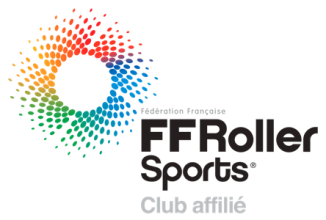 ROLLING TO GAPDEMANDE D’ADHESION et DEMANDE DE LICENCESaison sportive 2015 – 2016Les garanties (1)☐ Option 1 (2)☐ Option 2 (2)Le souscripteur :Nom : __ __ __ __ __ __ __ __ __ Prénom : __ __ __ __ __ __ __ __ Adresse : __ __ __ __ __ __ __ __ __ __ __ __ __ __ __ __ __ __ __ Code Postal : __ __ __ __ __ __ __Ville : __ __ __ __ __ __ __ __ __ N° de licence :         __ __ __ __ __Date de souscription : __ __ __ __ Indemnité journalière (3)15 € par jour30 € par jourLe souscripteur :Nom : __ __ __ __ __ __ __ __ __ Prénom : __ __ __ __ __ __ __ __ Adresse : __ __ __ __ __ __ __ __ __ __ __ __ __ __ __ __ __ __ __ Code Postal : __ __ __ __ __ __ __Ville : __ __ __ __ __ __ __ __ __ N° de licence :         __ __ __ __ __Date de souscription : __ __ __ __ Prothèse dentaireDoublement du capital par dent et du plafond 
prévus dans la garantie de baseDoublement du capital par dent et du plafond 
prévus dans la garantie de baseLe souscripteur :Nom : __ __ __ __ __ __ __ __ __ Prénom : __ __ __ __ __ __ __ __ Adresse : __ __ __ __ __ __ __ __ __ __ __ __ __ __ __ __ __ __ __ Code Postal : __ __ __ __ __ __ __Ville : __ __ __ __ __ __ __ __ __ N° de licence :         __ __ __ __ __Date de souscription : __ __ __ __ Capital décès par majeur (4)7 500 €7 500 €Le souscripteur :Nom : __ __ __ __ __ __ __ __ __ Prénom : __ __ __ __ __ __ __ __ Adresse : __ __ __ __ __ __ __ __ __ __ __ __ __ __ __ __ __ __ __ Code Postal : __ __ __ __ __ __ __Ville : __ __ __ __ __ __ __ __ __ N° de licence :         __ __ __ __ __Date de souscription : __ __ __ __ Capital invalidité (4)25 000 €25 000 €Le souscripteur :Nom : __ __ __ __ __ __ __ __ __ Prénom : __ __ __ __ __ __ __ __ Adresse : __ __ __ __ __ __ __ __ __ __ __ __ __ __ __ __ __ __ __ Code Postal : __ __ __ __ __ __ __Ville : __ __ __ __ __ __ __ __ __ N° de licence :         __ __ __ __ __Date de souscription : __ __ __ __ Cotisation TTC(en vigueur jusqu’à la date d’expiration ci-dessous)9 €15 €Le souscripteur :Nom : __ __ __ __ __ __ __ __ __ Prénom : __ __ __ __ __ __ __ __ Adresse : __ __ __ __ __ __ __ __ __ __ __ __ __ __ __ __ __ __ __ Code Postal : __ __ __ __ __ __ __Ville : __ __ __ __ __ __ __ __ __ N° de licence :         __ __ __ __ __Date de souscription : __ __ __ __ Le souscripteurSignaturePour l’assureurSignature